Тема урока: Масштаб 6 классУчитель математики  МБОУ «СОШ № 4» Иващенко Ольга АлександровнаТехнологии: ИКТ, системно-деятельностностный подход Формы работы: индивидуальная, групповая, фронтальнаяМетоды: поисковыйЦели урока: обучающие: создать условия для усвоение понятия масштаб, возможности применения понятия в различных областях науки, техники, выяснить какие виды задачи, связанные с масштабом необходимо решать в практических целях, выявить основные приемы решения масштабных задач, формировать вычислительные навыки при решении задач воспитывающие: формировать умение вести диалог, отстаивать свое мнение в рамках деловой беседы, соблюдать языковую эстетику
развивающие: развивать логическое мышление и пространственное воображение, вырабатывать навыки самооценки. 
Планируемые результаты: Предметные УУД:Базовый уровень: знать понятие дроби и масштаба; уметь определять расстояние на местности; Повышенный уровень: уметь сравнивать разные виды масштаба по способам изображения; используя план местности, определять расстояния.Метапредметные УУД: 
Личностные УУД: Формировать умение формулировать для себя учебную задачу, цель работы, оценивать возможные проблемы и находить их решение в рамках учебной задачи, оценивать свою деятельность. 
Регулятивные: Уметь распределять роли для решения общей задачи, оценивать результат.
Познавательные: формировать умение работать с источниками информации, находить главное, искать способы решения и ставить вопросы с целью поиска решения проблемы.
Коммуникативные: Формировать умение работать в коллективе, вести диалог и отстаивать свою точку зрения. Технологическая карта урока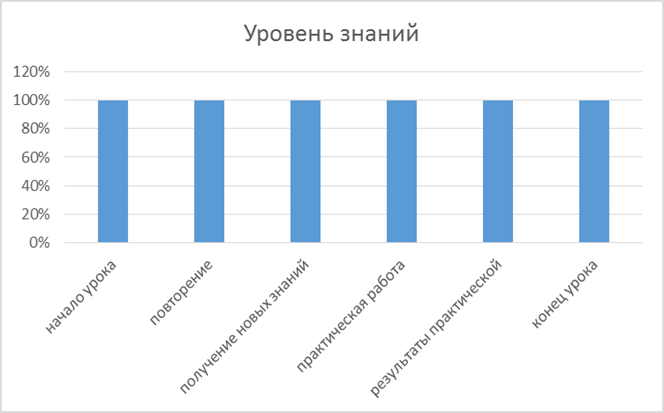 Каждая группа заполняет результаты в таблицу.№Этап урокаЗадачи этапаДеятельность учителя Деятельность ученикаУУД1ОрганизационныйСоздать благоприятный психологический настрой на работуЗдравствуйте ребята. У нас на уроке присутствуют гости, но я думаю что мы будем работать также активно как всегда.Включаются в деловой ритм урока.Личностные: самоопределение.Коммуникативные: планирование учебного сотрудничества с учителем и сверстниками.2МотивационныйПодвести учащихся к теме урока«Об умном человеке говорят «мыслит масштабно»Подумайте об этих словах. О чем они ? Назовите синонимы к слову масштаб.- - Как вы думаете, - Почему нельзя?Ребята отвечают.-Посмотрите на карты, которые находятся в нашем классе. Что можно сказать о реках, озерах, городах.-Но как выразить уменьшение?-Прослушайте стихотворениеЧертеж земли Московской; наше царство, из края в крайВот видишь тут Москва, тут Новгород, тут Астрахань, вот мореВот Пермские дремучие леса.А вот Сибирь…Эти строки из замечательной пушкинской трагедии. Сын, занятый вычерчиванием карты русского государства беседует с отцом-царем Борисом Годуновым.- Итак, ребята скажите какая у нас сегодня тема урока- Масштаб- А что мы уже знаем по этой теме?-Ребята, скажите, а в каких сферах деятельности человека применяется понятие «масштаб» Ребята подбирают синонимы к слову масштаб- Крупный, большойОтвечают на вопрос: можно ли в тетради начертить план спортивного зала в натуральную величину?-нельзяЧерез масштабМасштабКоммуникативные: инициативное сотрудничество, формирование умения работать в коллективе, вести диалог, отстаивать свою точку зрения3Постановка целей и задачПодвести учащихся к формулированию целей и план урокаДавайте определимся с целями урока.Как мы с вами будем реализовывать цели.Повторение будет организовано с помощью теста. Ребята, для реализации целей урока мы с вами разделены на группы: путешественники, инженеры, картографы. Поэтому каждая группа будет изучать разный материал, связанный с названием вашей группы и практическая работа у вас будет тоже у каждого своя.Учащиеся формулируют цели урока:Рассмотреть практическое использование масштабовВыяснить какие задачи, связанные с масштабом необходимо решать в практических целяхПонять основные приемы решения масштабных задачФормировать вычислительные навыки при решении задачВоспитывать аккуратность и дисциплинированностьУмение работать в тишине, помогать товарищамЛестница успеха.Составляют план урока. ПланПовторениеИзучение нового.Практическая деятельность.Результаты практической деятельности.Личностные: умение формулировать для себя учебную задачу, цель работыКоммуникативные: формировать умение работать, составлять план работы3Систематизация знанийОценка уровня знаний на начало.Повторить и систематизировать изученный ранее материал.Учащимся предлагается оценить уровень знаний на начало. Повторение 1. Какая из пропорций верна:а) 5:7=10:15б) 4:7=8:14в) 4:7=7:152.Найдите неизвестный член пропорции 28:х=36:9а) х=7б) х=9 в) х=63.Найдите неизвестный член пропорции   а) х=5б) х=9 в) х=8Проверили по критериям и поставили себе оценку.Устная работа1.Что означает данный масштаб1:2000, 1:15000000, 1:1002. Расстояние по карте 5 см, масштаб карты 1:1000000. Какое расстояние будет в действительности. (50 км)Учащиеся оценивают себя.Учащиеся работают с тестом.Проверяют и оцениваютПо критериямЛичностные: вырабатывать навыки самооценки, знать что такое пропорция, свойства пропорций, знать понятие «масштаб» и применять при решении типовых задач.
Познавательные: находить способы решения заданий4Изучение новогоКаждая группа просматривает презентацию, направленную на изучение нового, связанного с направлением группы.Организация просмотра презентацийУчащиеся просматривают презентацию, делают выводыПознавательные: формирование умения работать с источниками информации5Практическая деятельностьПрименение масштаба при нахождении расстояния, пользуясь курвиметром, попробовать побыть в роли картографа, инженераГруппам выдаются критерии оценки работы в группе. 1 группа –«Путешественники»1.Просмотрите презентацию. Ознакомьтесь с курвиметром.2. Найдите расстояние между г.Горняком и г. Рубцовском. (78 км)3.Найдите расстояние межде г.Горняком и г.Барнаулом.(375 км)4.Найдите протяженность реки Аллей по Локтевскому району(от Гилевского водохранилища до г.Рубцовска)()2 группа –«Картографы»Просмотрите презентацию.Посмотрите карту г.Горняка, расположите на этой карте МБОУ «СОШ №4».Обозначьте на карте г.Горняк, если он удален от г, Рубцовска на 78 км.Определите масштаб карты, если расстояние между г.Горняком и с. Николаевка 10 км.3 группа –«Инженеры»1.Просмотрите презентацию2. Вычислите площадь квартиры по рисунку.3. Выполните измерения с помощью рулетки кабинета информатики и нарисуйте план в масштабе 1:1004. Поместиться ли план спортзала в тетради, если масштаб 1:100 и ширина  9 длина 18Учащиеся выполняют задания.Делают  выводы, заполняют результаты в таблицу Познавательные: ставят вопросы с целью решения проблемы, находят способы решения задач.
Регулятивные: умение распределять роли для общей задачи, оценивать результат
Коммуникативные: умение работать в группе и вести диалог, делать выводы, 
6Результаты        практической деятельностиУчащиеся рассказывают о проделанной работе, делаю выводыПомогает, нацеливает учащихся, которые испытывают затрудненияУчащиеся выступают с результатами практической работы. Познавательные: анализ материала
Регулятивные:  оформление задания и возможных этапов решения.
Коммуникативные: умение анализировать ответ. умение с достаточной полнотой и точностью выражать свои мысли;
7Рефлексия (подведение итогов занятия) Рефлексия, мотивации их собственной  деятельности и взаимодействия с учителем и другими детьми в классе.Учащимся предлагают оценить себя в конце урока.Учащиеся оценивают уровень знаний в конце урока.  Коммуникативные: умение анализировать свою работу8Информация о домашнем задании Обеспечение понимания детьми цели, содержания и способов выполнения домашнего задания.Выполнить чертеж квартиры в масштабе 1:100Записывают домашнее задание, задают вопросы если есть вопросы по  заданию.познавательные: умение ставить вопросы с целью поиска решения проблемы.Команда Команда Команда Команда Команда Команда №Учащийся (фамилия, имя)Помощь командеАктивностьОценка командыОценка учителя1.2.3.4.5.6.1 группа Путешественники1 группа Путешественники1 группа Путешественники№ЗаданияРезультаты1Просмотрите презентацию. Ознакомьтесь с курвиметром.2Найдите расстояние между г.Горняком и г. Рубцовском по карте Алтайского края.3Найдите расстояние межде г.Горняком и г.Барнаулом по карте Алтайского края.4Найдите протяженность реки Аллей по Локтевскому району(от Гилевского водохранилища до г.Рубцовска) по карте Локтевского района.5Что вы узнали нового,выполняя практическую работу?2 группа Картографы2 группа Картографы2 группа Картографы№ЗаданияРезультаты1Просмотрите презентацию.2Посмотрите карту г.Горняка, расположите на этой карте МБОУ «СОШ №4».3Обозначьте на карте г.Горняк, если он удален от г, Рубцовска на 78 км4Определите масштаб карты, если расстояние между г.Горняком и с. Николаевка 11 км.5Что вы узнали нового,выполняя практическую работу?3 группа Инженеры3 группа Инженеры3 группа Инженеры№ЗаданияРезультаты1Просмотрите презентацию.2Вычислите площадь квартиры по рисунку.3Выполните измерения с помощью рулетки кабинета информатики и нарисуйте план в масштабе 1:1004Поместиться ли план спортзала в тетради, если масштаб 1:100 и измерения 9 на 185Что вы узнали нового,выполняя практическую работу?